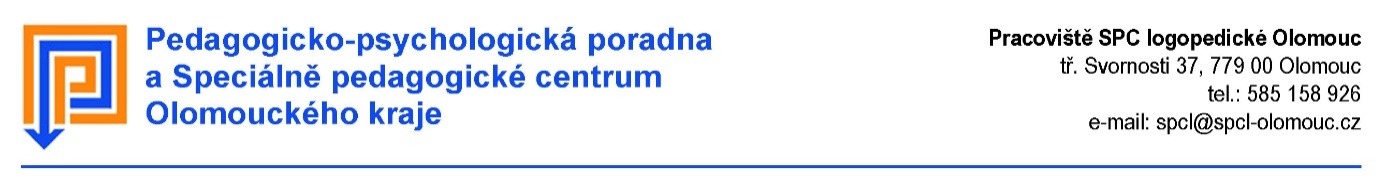 DOTAZNÍK pro MŠ K VYŠETŘENÍ v SPC Jméno a příjmení:……………………………………….  Narozen/a:………………………Bydliště…………………………………………………………………………………….Adresa školy:……………………………………. Třídní učitel/ka:…………………………Počet žáků ve třídě…………………………………….Důvod diagnostického vyšetření (případně kontrolního vyšetření): ………………………….……………………………………………………………………………………………...Prosíme, popište stručně školní historii dítěte (jak dlouho chodí do MŠ; přestup z jiné školy, OŠD, dosavadní opatření k řešení problémů.).Popište klady a přednosti dítěte, oblasti, v kterých se mu daříObjevují-li se v následujících oblastech obtíže, prosíme, stručně je popišteMotorika (hrubá i jemná)Grafomotorika (zvládání písma a kresby)Komunikace – slovní zásoba, gramatická stavba řeči, tvorba vět, tempo mluvy, výslovnost, porozumění mluvené řečiKomunikace a kooperace se spolužákyPaměťPozornostTempo práceAktivita (nápadně snížená, zvýšená, v čem..)ChováníSebeobsluhaDítě je v péči logopeda – klinického, školního nebo logopedického asistenta v MŠ (specifikujete prosím)Spolupráce s rodinou (stručně charakterizujte): Doplňkové informace: Vyplnil/a (jméno a funkce):Email:Telefon:Děkujeme za spolupráci a ochotu při vyplňování 